93PM G2 50-360 kVA UPS on-battery runtimes with different load ratingsExternal Batteries with Eaton EBC-C and EBC-E Battery CabinetsEBC-C (up to 100 kW)CSB HRL12110WNote!	The battery backup tables are given with end voltage 1.70 VPC and temperature +25°C. The specifications are subject to change without a notice.CSB HRL12200WNote!	The battery backup table is given with end voltage 1.70 VPC and temperature +25°C. The specifications are subject to change without a notice.EXIDE XP12V1800Note!	The battery backup table is given with end voltage 1.70 VPC and temperature +25°C. The specifications are subject to change without a notice.FIAMM 12FLB200PNote!	The battery backup table is given with end voltage 1.70 VPC and temperature +25°C. The specifications are subject to change without a notice.EBC-C battery cabinet details1 Amount of battery blocks that are provided with the cabinet or can be installed in the battery cabinet (if empty).2M5 cables are used for e.g. CSB 110W and FIAMM FLB200 batteries. M6 cables are for e.g. CSB 200W, GNB XP12V1800 and P12V875 batteries. For other battery types, please see the battery datasheet.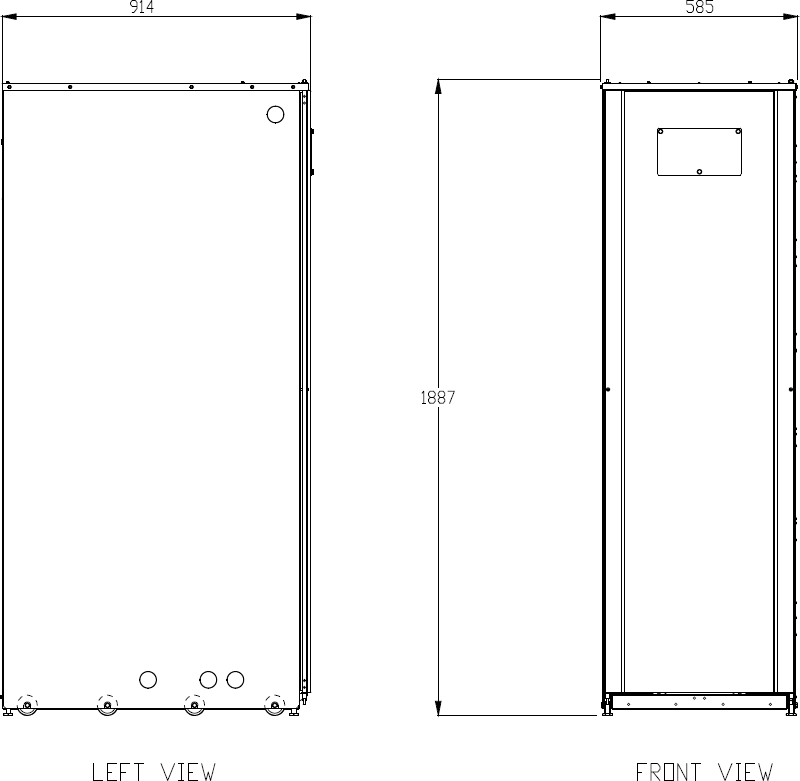 Eaton EBC-C battery cabinet dimensions. 585 x 914 x 1887 mm (WxDxH)EBC-ECSB batteriesPower factor 1.0 on different load levelsNote!	The battery backup table is given with end voltage 1.70 VPC and temperature +25°C. The specifications are subject to change without a notice.Exide batteriesNote!	The battery backup table is given with end voltage 1.70 VPC and temperature +25°C. The specifications are subject to change without a notice.FIAMM batteriesNote!	The battery backup table is given with end voltage 1.70 VPC and temperature +25°C. The specifications are subject to change without a notice.EBC-E battery cabinet details1 Amount of battery blocks that are provided with the cabinet or can be installed in the battery cabinet (if empty). 2M6 cables are used for e.g. CSB 280W and Exide XP12V3400 batteries. M8 cables are for e.g. FIAMM 12FLB540P batteries. For other battery types, please see the battery datasheet.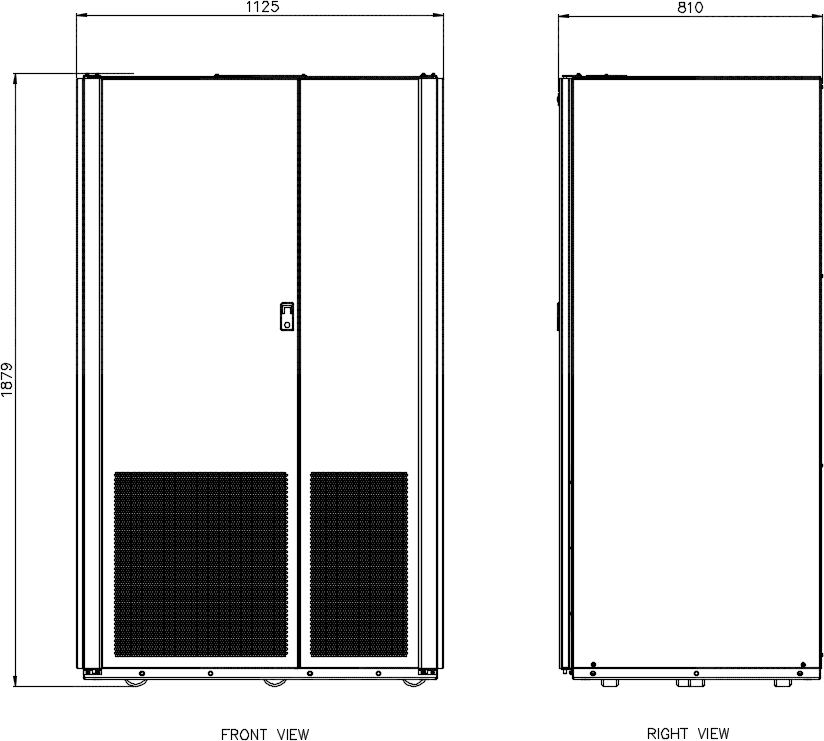 Eaton EBC-E battery cabinet - Dimension in millimetres.Power factor 0.8 on different load levelsPower factor 0.8 on different load levelsPower factor 0.8 on different load levelsPower factor 0.8 on different load levelsPower factor 0.8 on different load levelsPower factor 0.8 on different load levelsPower factor 0.8 on different load levelsPower factor 0.8 on different load levelsPower factor 0.8 on different load levelsPower factor 0.8 on different load levelsPower factor 0.8 on different load levelsPower factor 0.8 on different load levelskVAStrings2030405060708090100QuantityBattery typekVAStrings1x36CSB HRL12110W12414853----1x40CSB HRL12110W1271610743---2x36CSB HRL12110W26234241814108752x40CSB HRL12110W273402720161310873x36CSB HRL12110W310262412924191614113x40CSB HRL12110W311473473427221916144x36CSB HRL12110W414288624434282420184x40CSB HRL12110W415910073524031272320Power factor 0.9 on different load levelsPower factor 0.9 on different load levelsPower factor 0.9 on different load levelsPower factor 0.9 on different load levelsPower factor 0.9 on different load levelsPower factor 0.9 on different load levelsPower factor 0.9 on different load levelsPower factor 0.9 on different load levelsPower factor 0.9 on different load levelsPower factor 0.9 on different load levelsPower factor 0.9 on different load levelsPower factor 0.9 on different load levelskVAStrings2030405060708090100QuantityBattery typekVAStrings1x36CSB HRL12110W1201174-----1x40CSB HRL12110W12313853----2x36CSB HRL12110W2522920151197542x40CSB HRL12110W26133231713108753x36CSB HRL12110W3885234262017141193x40CSB HRL12110W310061402923191613114x36CSB HRL12110W412178523829242017154x40CSB HRL12110W41408761433327232017Power factor 1.0 on different load levelsPower factor 1.0 on different load levelsPower factor 1.0 on different load levelsPower factor 1.0 on different load levelsPower factor 1.0 on different load levelsPower factor 1.0 on different load levelsPower factor 1.0 on different load levelsPower factor 1.0 on different load levelsPower factor 1.0 on different load levelsPower factor 1.0 on different load levelsPower factor 1.0 on different load levelsPower factor 1.0 on different load levelskVAStrings2030405060708090100QuantityBattery typekVAStrings1x36CSB HRL12110W118953-----1x40CSB HRL12110W1201174-----2x36CSB HRL12110W244261813975432x40CSB HRL12110W2522920151197543x36CSB HRL12110W379442923181411983x40CSB HRL12110W3885234262017141194x36CSB HRL12110W410969443126211815134x40CSB HRL12110W41217852382924201715Power factor 0.8 on different load levelsPower factor 0.8 on different load levelsPower factor 0.8 on different load levelsPower factor 0.8 on different load levelsPower factor 0.8 on different load levelsPower factor 0.8 on different load levelsPower factor 0.8 on different load levelsPower factor 0.8 on different load levelsPower factor 0.8 on different load levelsPower factor 0.8 on different load levelsPower factor 0.8 on different load levelsPower factor 0.8 on different load levelskVAStrings2030405060708090100QuantityBattery typekVAStrings1x36CSB HRL12200W16137251813108641x40CSB HRL12200W17242282015129762x36CSB HRL12200W214187614637292520182x40CSB HRL12200W215999725442342824203x36CSB HRL12200W32211411007961514337313x40CSB HRL12200W32461591128772584942374x36CSB HRL12200W430519114110887746154464x40CSB HRL12200W43562181591199983726054Power factor 0.9 on different load levelsPower factor 0.9 on different load levelsPower factor 0.9 on different load levelsPower factor 0.9 on different load levelsPower factor 0.9 on different load levelsPower factor 0.9 on different load levelsPower factor 0.9 on different load levelsPower factor 0.9 on different load levelsPower factor 0.9 on different load levelsPower factor 0.9 on different load levelsPower factor 0.9 on different load levelsPower factor 0.9 on different load levelskVAStrings2030405060708090100QuantityBattery typekVAStrings1x36CSB HRL12200W1543020151186421x40CSB HRL12200W16036241713107542x36CSB HRL12200W211978544030252017152x40CSB HRL12200W213986604536292420173x36CSB HRL12200W3191119876854443730273x40CSB HRL12200W3218139997860504236304x36CSB HRL12200W42671691199478635445404x40CSB HRL12200W42991881391078673605345Power factor 1.0 on different load levelsPower factor 1.0 on different load levelsPower factor 1.0 on different load levelsPower factor 1.0 on different load levelsPower factor 1.0 on different load levelsPower factor 1.0 on different load levelsPower factor 1.0 on different load levelsPower factor 1.0 on different load levelsPower factor 1.0 on different load levelsPower factor 1.0 on different load levelsPower factor 1.0 on different load levelsPower factor 1.0 on different load levelskVAStrings2030405060708090100QuantityBattery typekVAStrings1x36CSB HRL12200W1462718129642-1x40CSB HRL12200W1543020151186422x36CSB HRL12200W210868463527221815122x40CSB HRL12200W211978544030252017153x36CSB HRL12200W3171108795846393127233x40CSB HRL12200W3191119876854443730274x36CSB HRL12200W42351521088468554640354x40CSB HRL12200W4267169119947863544540Power factor 0.8 on different load levelsPower factor 0.8 on different load levelsPower factor 0.8 on different load levelsPower factor 0.8 on different load levelsPower factor 0.8 on different load levelsPower factor 0.8 on different load levelsPower factor 0.8 on different load levelsPower factor 0.8 on different load levelsPower factor 0.8 on different load levelsPower factor 0.8 on different load levelsPower factor 0.8 on different load levelsPower factor 0.8 on different load levelskVAStrings2030405060708090100QuantityBattery typekVAStrings1x36EXIDE XP12V180016640271914119871x40EXIDE XP12V1800179443122171311982x36EXIDE XP12V1800215399664940322722192x40EXIDE XP12V18002171109795644383126223x36EXIDE XP12V180032541531108866544540353x40EXIDE XP12V180032811711199979605244404x36EXIDE XP12V1800434822015311599826656494x40EXIDE XP12V1800439625017113010994796456Power factor 0.9 on different load levelsPower factor 0.9 on different load levelsPower factor 0.9 on different load levelsPower factor 0.9 on different load levelsPower factor 0.9 on different load levelsPower factor 0.9 on different load levelsPower factor 0.9 on different load levelsPower factor 0.9 on different load levelsPower factor 0.9 on different load levelsPower factor 0.9 on different load levelsPower factor 0.9 on different load levelsPower factor 0.9 on different load levelskVAStrings2030405060708090100QuantityBattery typekVAStrings1x36EXIDE XP12V180015634221512108751x40EXIDE XP12V180016439261814119872x36EXIDE XP12V1800213086564334272218152x40EXIDE XP12V1800215198644839322622183x36EXIDE XP12V18003220130997456464034293x40EXIDE XP12V180032501511098664534439344x36EXIDE XP12V1800429618313010586685648434x40EXIDE XP12V180043432171511149881645548Power factor 1.0 on different load levelsPower factor 1.0 on different load levelsPower factor 1.0 on different load levelsPower factor 1.0 on different load levelsPower factor 1.0 on different load levelsPower factor 1.0 on different load levelsPower factor 1.0 on different load levelsPower factor 1.0 on different load levelsPower factor 1.0 on different load levelsPower factor 1.0 on different load levelsPower factor 1.0 on different load levelsPower factor 1.0 on different load levelskVAStrings2030405060708090100QuantityBattery typekVAStrings1x36EXIDE XP12V180014929191310875-1x40EXIDE XP12V180015634221512108752x36EXIDE XP12V1800211574493829231915132x40EXIDE XP12V1800213086564334272218153x36EXIDE XP12V18003187115886049413529253x40EXIDE XP12V18003220130997456464034294x36EXIDE XP12V180042711641159574574943384x40EXIDE XP12V180042961831301058668564843Power factor 0.8 on different load levelsPower factor 0.8 on different load levelsPower factor 0.8 on different load levelsPower factor 0.8 on different load levelsPower factor 0.8 on different load levelsPower factor 0.8 on different load levelsPower factor 0.8 on different load levelsPower factor 0.8 on different load levelsPower factor 0.8 on different load levelsPower factor 0.8 on different load levelsPower factor 0.8 on different load levelsPower factor 0.8 on different load levelskVAStrings2030405060708090100QuantityBattery typekVAStrings1x36FIAMM 12FLB200P1563322161297531x40FIAMM 12FLB200P16338251914118752x36FIAMM 12FLB200P211878564233262219162x40FIAMM 12FLB200P213986634838302521193x36FIAMM 12FLB200P3202118877056453933283x40FIAMM 12FLB200P3226139977863534438334x36FIAMM 12FLB200P42781741189278665648424x40FIAMM 12FLB200P43121991391058675635548Power factor 0.9 on different load levelsPower factor 0.9 on different load levelsPower factor 0.9 on different load levelsPower factor 0.9 on different load levelsPower factor 0.9 on different load levelsPower factor 0.9 on different load levelsPower factor 0.9 on different load levelsPower factor 0.9 on different load levelsPower factor 0.9 on different load levelsPower factor 0.9 on different load levelsPower factor 0.9 on different load levelsPower factor 0.9 on different load levelskVAStrings2030405060708090100QuantityBattery typekVAStrings1x36FIAMM 12FLB200P148281913975321x40FIAMM 12FLB200P1553221161197532x36FIAMM 12FLB200P210569483628221916132x40FIAMM 12FLB200P211777554132262118163x36FIAMM 12FLB200P3174105786048403328243x40FIAMM 12FLB200P3199117866955443832284x36FIAMM 12FLB200P42401521058369574841364x40FIAMM 12FLB200P4274172117907765554741Power factor 1.0 on different load levelsPower factor 1.0 on different load levelsPower factor 1.0 on different load levelsPower factor 1.0 on different load levelsPower factor 1.0 on different load levelsPower factor 1.0 on different load levelsPower factor 1.0 on different load levelsPower factor 1.0 on different load levelsPower factor 1.0 on different load levelsPower factor 1.0 on different load levelsPower factor 1.0 on different load levelsPower factor 1.0 on different load levelskVAStrings2030405060708090100QuantityBattery typekVAStrings1x36FIAMM 12FLB200P1422416118532-1x40FIAMM 12FLB200P148281913975322x36FIAMM 12FLB200P29260423124191613112x40FIAMM 12FLB200P210569483628221916133x36FIAMM 12FLB200P315592705342342824213x40FIAMM 12FLB200P3174105786048403328244x36FIAMM 12FLB200P4217130927560504236314x40FIAMM 12FLB200P4240152105836957484136ReferenceBreakerNet WeightBattery typeDesign lifeBlocks1P-105000017-008200 A167 kgEMPTYM5 cables2-Up to 40P-105000079-202200 A167 kgEMPTYM6 cables2-Up to 40P-105000017-002200 A523 kgCSB HRL12110W10 years36P-105000017-009200 A557 kgCSB HRL12110W10 years40P-105000017-004200 A795 kgCSB HRL12200W10 years36P-105000017-010200 A865 kgCSB HRL12200W10 years40P-105000079-216200 A977 kgExide XP12V180010 years36P-105000079-217200 A1067 kgExide XP12V180010 years40P-105000079-214200 A833 kgFIAMM 12FLB200P10 years36P-105000079-215200 A907 kgFIAMM 12FLB200P10 years40Power factor 0.8 on different load levelsPower factor 0.8 on different load levelsPower factor 0.8 on different load levelsPower factor 0.8 on different load levelsPower factor 0.8 on different load levelsPower factor 0.8 on different load levelsPower factor 0.8 on different load levelsPower factor 0.8 on different load levelsPower factor 0.8 on different load levelsPower factor 0.8 on different load levelsPower factor 0.8 on different load levelsPower factor 0.8 on different load levelsPower factor 0.8 on different load levelsPower factor 0.8 on different load levelskVAStrings506080100125150175200250300360QuantityBattery typekVAStrings1x40CSB HRL12280W13024151060-----1x40CSB HRL12330W14131211510752---1x40CSB HRL12540W17357392819141073--2x40CSB HRL12280W277594230221613106--2x40CSB HRL12330W21028254412923181510742x40CSB HRL12540W2164132937354423428191493x40CSB HRL12280W311999705340302520141073x40CSB HRL12330W31701379371524133271915113x40CSB HRL12540W3259211153115897359493728214x40CSB HRL12280W41651369977574538302216124x40CSB HRL12330W4237192137102785948412923184x40CSB HRL12540W437329321116412410285735442335x40CSB HRL12540W5458390273211164132110937357446x40CSB HRL12540W6548458344259200164137115897357Power factor 0.9 on different load levelsPower factor 0.9 on different load levelsPower factor 0.9 on different load levelsPower factor 0.9 on different load levelsPower factor 0.9 on different load levelsPower factor 0.9 on different load levelsPower factor 0.9 on different load levelsPower factor 0.9 on different load levelsPower factor 0.9 on different load levelsPower factor 0.9 on different load levelsPower factor 0.9 on different load levelsPower factor 0.9 on different load levelsPower factor 0.9 on different load levelsPower factor 0.9 on different load levelskVAStrings506080100125150175200250300360QuantityBattery typekVAStrings1x40CSB HRL12280W12619127-------1x40CSB HRL12330W135271813853----1x40CSB HRL12540W161483323161185---2x40CSB HRL12280W2655236261814107---2x40CSB HRL12330W287704635261915138522x40CSB HRL12540W2144114836145362923161173x40CSB HRL12280W31068659453426201611753x40CSB HRL12330W3149116825944352823171393x40CSB HRL12540W3226180132102796150423023174x40CSB HRL12280W41471178665494031261814104x40CSB HRL12330W420916811687655141352619154x40CSB HRL12540W43192551801441098875614536285x40CSB HRL12540W541533923518014411495836148386x40CSB HRL12540W6479415293226174144117102796148kVAStrings506080100125150175200250300360QuantityBattery typekVAStrings1x40CSB HRL12280W12216106-------1x40CSB HRL12330W12923151064-----1x40CSB HRL12540W15442281913863---2x40CSB HRL12280W257453022151186---2x40CSB HRL12330W2785941292217131064-2x40CSB HRL12540W212410273544030251913853x40CSB HRL12280W3947753402922171496-3x40CSB HRL12330W3129102715239292419141073x40CSB HRL12540W320016411589695443372619144x40CSB HRL12280W4129106775743342722151174x40CSB HRL12330W418114910278564436292217134x40CSB HRL12540W4280226164124967964544030235x40CSB HRL12540W537329321116412410285735442336x40CSB HRL12540W644437325920015712410589695442Power factor 0.8 on different load levelsPower factor 0.8 on different load levelsPower factor 0.8 on different load levelsPower factor 0.8 on different load levelsPower factor 0.8 on different load levelsPower factor 0.8 on different load levelsPower factor 0.8 on different load levelsPower factor 0.8 on different load levelsPower factor 0.8 on different load levelsPower factor 0.8 on different load levelsPower factor 0.8 on different load levelsPower factor 0.8 on different load levelsPower factor 0.8 on different load levelsPower factor 0.8 on different load levelskVAStrings506080100125150175200250300360QuantityBattery typekVAStrings1x40EXIDE XP12V30001443624171285----1x40EXIDE XP12V3400153422820141085---2x40EXIDE XP12V3000210991584434272117128-2x40EXIDE XP12V34002121105755340302520141073x40EXIDE XP12V3000317213910380564437312317133x40EXIDE XP12V3400319816111595705343372720154x40EXIDE XP12V30004251198139109876552443427204x40EXIDE XP12V340042742281611211028263534030245x40EXIDE XP12V3400535128421016112110590755342336x40EXIDE XP12V3400642735125919815412110895705342Power factor 0.9 on different load levelsPower factor 0.9 on different load levelsPower factor 0.9 on different load levelsPower factor 0.9 on different load levelsPower factor 0.9 on different load levelsPower factor 0.9 on different load levelsPower factor 0.9 on different load levelsPower factor 0.9 on different load levelsPower factor 0.9 on different load levelsPower factor 0.9 on different load levelsPower factor 0.9 on different load levelsPower factor 0.9 on different load levelsPower factor 0.9 on different load levelsPower factor 0.9 on different load levelskVAStrings506080100125150175200250300360QuantityBattery typekVAStrings1x40EXIDE XP12V300013930201496-----1x40EXIDE XP12V340014536241711864---2x40EXIDE XP12V30002987850392923181496-2x40EXIDE XP12V340021119460453426211711853x40EXIDE XP12V300031521189165473931271914103x40EXIDE XP12V3400317114110582574538302217124x40EXIDE XP12V3000421817011898735544392923174x40EXIDE XP12V34004246194141111906854453426205x40EXIDE XP12V340052982561771411119477604536286x40EXIDE XP12V340063792982281711341119782574536Power factor 1.0 on different load levelsPower factor 1.0 on different load levelsPower factor 1.0 on different load levelsPower factor 1.0 on different load levelsPower factor 1.0 on different load levelsPower factor 1.0 on different load levelsPower factor 1.0 on different load levelsPower factor 1.0 on different load levelsPower factor 1.0 on different load levelsPower factor 1.0 on different load levelsPower factor 1.0 on different load levelsPower factor 1.0 on different load levelsPower factor 1.0 on different load levelsPower factor 1.0 on different load levelskVAStrings506080100125150175200250300360QuantityBattery typekVAStrings1x40EXIDE XP12V30001342717127------1x40EXIDE XP12V3400140302014964----2x40EXIDE XP12V3000287654434251915127--2x40EXIDE XP12V34002102825340292218149643x40EXIDE XP12V30003131109805642342823161283x40EXIDE XP12V340031541219570504032271914104x40EXIDE XP12V3000418515210987604740342519144x40EXIDE XP12V34004217171121102785747402922175x40EXIDE XP12V340052742281611211028263534030246x40EXIDE XP12V340063322741981541171028670504030Power factor 0.8 on different load levelsPower factor 0.8 on different load levelsPower factor 0.8 on different load levelsPower factor 0.8 on different load levelsPower factor 0.8 on different load levelsPower factor 0.8 on different load levelsPower factor 0.8 on different load levelsPower factor 0.8 on different load levelsPower factor 0.8 on different load levelsPower factor 0.8 on different load levelsPower factor 0.8 on different load levelsPower factor 0.8 on different load levelsPower factor 0.8 on different load levelsPower factor 0.8 on different load levelskVAStrings506080100125150175200250300360QuantityBattery typekVAStrings1x40FIAMM 12FLB350P14133221611864---1x40FIAMM 12FLB540P16552372719141084--2x40FIAMM 12FLB350P2897654413024201611852x40FIAMM 12FLB540P21471158365504032271914103x40FIAMM 12FLB350P31471178568514134282116123x40FIAMM 12FLB540P3227183135102806554463527204x40FIAMM 12FLB350P419516311789735848413024194x40FIAMM 12FLB540P43152551831471108877655040315x40FIAMM 12FLB540P543733023618314711596836552426x40FIAMM 12FLB540P6567437292227176147119102806552Power factor 0.9 on different load levelsPower factor 0.9 on different load levelsPower factor 0.9 on different load levelsPower factor 0.9 on different load levelsPower factor 0.9 on different load levelsPower factor 0.9 on different load levelsPower factor 0.9 on different load levelsPower factor 0.9 on different load levelsPower factor 0.9 on different load levelsPower factor 0.9 on different load levelsPower factor 0.9 on different load levelsPower factor 0.9 on different load levelsPower factor 0.9 on different load levelsPower factor 0.9 on different load levelskVAStrings506080100125150175200250300360QuantityBattery typekVAStrings1x40FIAMM 12FLB350P1362819149642---1x40FIAMM 12FLB540P1564531221611862--2x40FIAMM 12FLB350P281664636262117149632x40FIAMM 12FLB540P2125101745643342722161183x40FIAMM 12FLB350P31261037658443629241814103x40FIAMM 12FLB540P320016411588715647402922174x40FIAMM 12FLB350P417214510381635042362621164x40FIAMM 12FLB540P4276224164125957966564334265x40FIAMM 12FLB540P535428821016412510185745645366x40FIAMM 12FLB540P648235425520015812510488715645Power factor 1.0 on different load levelsPower factor 1.0 on different load levelsPower factor 1.0 on different load levelsPower factor 1.0 on different load levelsPower factor 1.0 on different load levelsPower factor 1.0 on different load levelsPower factor 1.0 on different load levelsPower factor 1.0 on different load levelsPower factor 1.0 on different load levelsPower factor 1.0 on different load levelsPower factor 1.0 on different load levelsPower factor 1.0 on different load levelsPower factor 1.0 on different load levelsPower factor 1.0 on different load levelskVAStrings506080100125150175200250300360QuantityBattery typekVAStrings1x40FIAMM 12FLB350P130241611852----1x40FIAMM 12FLB540P15040271913964---2x40FIAMM 12FLB350P273584130231814118522x40FIAMM 12FLB540P21108865503829231913963x40FIAMM 12FLB350P311289685139302521151183x40FIAMM 12FLB540P317614710280615041352519144x40FIAMM 12FLB350P41571268973554437302318144x40FIAMM 12FLB540P4241200147110857158503829225x40FIAMM 12FLB540P53152551831471108877655040316x40FIAMM 12FLB540P64073152271761391109080615040ReferenceBreakerNet WeightBattery typeDesign lifeBlocks1P-105000081-401400 A412EMPTYM6 cables²-Up to 40P-105000081-402400 A412EMPTYM8 cables²-Up to 40P-105000038-001400 A1444CSB HRL12280W10 years40P-105000038-002400 A1596CSB HRL12330W10 years40P-105000038-003400 A2168CSB HRL12540W10 years40P-105000081-412400 A1724Exide XP12V300010 years40P-105000081-411400 A1612FIAMM 12FLB350P10 years40P-105000081-413400 A2212FIAMM 12FLB540P10 years40P-105000081-415400 A1851Exide XP12V340010 years40